Муниципальное бюджетное общеобразовательное учреждение «Центр образования № 22 – Лицей искусств» Рабочая программапо предмету «Геометрия» (7-9 классы) Уровень образования основное общее образованиеСрок реализации программы 3 года (7-9 классы)г. Тула. 2021 г.Данная рабочая программа по учебному предмету «Геометрия» для 7-9 классов составлена на основании примерной образовательной программы, федерального государственного образовательного стандарта среднего общего образования. В рабочей программе учтены основные положения Программы развития и формирования универсальных учебных действий для основного общего образования, а также требования к результатам среднего общего образования, включённых в ФГОС ООО.Планируемые предметные результаты, определенные примерной программой по предмету, предполагают «предоставлять каждому обучающемуся возможность достижения уровня математических знаний, необходимого для дальнейшей успешной жизни в обществе».Содержание математического образования в средней школе формируется на основе фундаментального ядра школьного математического образования. В программе оно представлено в виде совокупности содержательных разделов, конкретизирующих соответствующие блоки фундаментального ядра применительно к средней школе.Программа регламентирует объем материала, обязательного для изучения в средней школе, а также дает примерное его распределение между 7-9 классами.Срок реализации программы – 3 года.В соответствии с учебным планом МБОУ «Центр образования № 22 – Лицей искусств» на изучение геометрии в 7-9 классах основной школы отводится:В 7 классе - 2 учебных часа в неделю; 68 часов в год;в 8 классе - 2 учебных часа в неделю (1 полугодие) и 3 часа (2 полугодие); 86 часов в год;в 9 классе – 2 учебных часа в неделю; 68 часов в год;всего 222 часа.Рабочая программа разработана с учетом содержания УМК:Планируемые результаты освоения учебного предмета.Изучение курса геометрии по данной программе способствует формированию у учащихся личностных, метапредметных и предметных результатов обучения, соответствующих требованиям федерального государственного стандарта основного общего образования.личностные результаты:воспитание российской гражданской идентичности: патриотизма, уважения к Отечеству, осознания вклада отечественных учёных в развитие мировой науки;ответственное отношение к учению, готовность и способность обучающихся к саморазвитию и самообразованию на основе мотивации к обучению и познанию;осознанный выбор и построение дальнейшей индивидуальной траектории образования на базе ориентировки в мире профессий и профессиональных предпочтений с учётом устойчивых познавательных интересов, а также на основе формирования уважительного отношения к труду, развитие опыта участия в социально значимом труде;умение контролировать процесс и результат учебной и математической деятельности;критичность мышления, инициатива, находчивость, активность при решении геометрических задач.Средством достижения этих результатов является:система заданий учебников, представленная в учебниках в явном виде организация материала по принципу минимакса;использование совокупности технологий, ориентированных на развитие самостоятельности и критичности мышления: технология проблемного диалога, технология продуктивного чтения, технология оценивания.метапредметные результаты:умение самостоятельно определять цели своего обучения, ставить и формулировать для себя новые задания в учёбе, развивать мотивы и интересы своей познавательной деятельности;умение соотносить свои действия с планируемыми результатами, осуществлять контроль своей деятельности в процессе достижения результата, определять способы действий в рамках предложенных условий и требований, корректировать свои действия в соответствии с изменяющейся ситуацией;умение определять понятия, создавать обобщения, устанавливать аналогии, классифицировать, самостоятельно выбирать основания и критерии для классификации;устанавливать причинно-следственные связи, проводить доказательное рассуждение, умозаключение (индуктивное, дедуктивное и по аналогии), делать выводы;умение иллюстрировать изученные понятия и свойства фигур, опровергать неверные утверждения;компетентность в области использования информационно-коммуникационных технологий;первоначальные представления об идеях и о методах геометрии как об универсальном языке науки и техники, о средствах моделирования явлений и процессов;умение видеть геометрическую задачу в контексте проблемной ситуации в других дисциплинах, в окружающей жизни;умение находить в различных источниках информации, необходимую для решения математических проблем, и представлять её в понятной форме, принимать решение в условиях неполной или избыточной, точной или вероятной информации;умение понимать и использовать математические средства наглядности (чертежи, таблицы, схемы и др.) для иллюстрации, интерпретации, аргументации;умение выдвигать гипотезы при решении задачи и понимать необходимость их проверки;понимание сущности алгоритмических предписаний и умение действовать в соответствии с предложенным алгоритмом.Предметные результаты:осознание значения геометрии для повседневной жизни человека;представление о геометрии как сфере математической деятельности, об этапах её развития, о её значимости для развития цивилизации;развитие умений работать с учебником математическим текстом (анализировать, извлекать необходимую информацию), точно и грамотно выражать свои мысли с применением математической технологии и символики, проводить классификации, логические обоснования;владение базовым понятийным аппаратом по основным разделам содержания;систематические знания о фигурах и их свойствах;практически значимые геометрические умения и навыки, умение применять их к решению геометрических и негеометрических задач, а именно:изображать фигуры на плоскости;использовать геометрический язык для описания предметов окружающего мира;измерять длины отрезков, величины углов, вычислять площади фигур;распознавать и изображать равные, симметричные и подобные фигуры;выполнять построения геометрических фигур с помощью циркуля и линейки;читать и использовать информацию, представленную на чертежах, схемах;проводить практические расчеты.Описание планируемых результатов по основным разделам программыГеометрические фигурыВыпускник научится:пользоваться языком геометрии для описания предметов окружающего мира и их взаимного расположения;распознавать и изображать на чертежах и рисунках геометрические фигуры и их конфигурации;классифицировать геометрические фигуры;находить значения длин линейных элементов фигур и их отношения, градусную меру углов от 0 до 180, применяя определения, свойства и признаки фигур и их элементов, отношения фигур (равенство, подобие, симметрии, поворот, параллельный перенос);оперировать с начальными понятиями тригонометрии и выполнять элементарные операции над функциями углов;доказывать теоремы;решать задачи на доказательство, опираясь на изученные свойства фигур и отношений между ними и применяя изученные методы доказательств;решать несложные задачи на построение, применяя основные алгоритмы построения с помощью циркуля и линейки;решать простейшие планиметрические задачи в пространстве.Выпускник получит возможность научиться:овладеть методами решения задач на вычисления и доказательства: методом от противного, методом подобия, методом перебора вариантов и методом геометрических мест точек;приобрести опыт применения алгебраического и тригонометрического аппарата и идей движения при решении геометрических задач;овладеть традиционной схемой решения задач на построение с помощью циркуля и линейки: анализ, построение, доказательство и исследование;научиться решать задачи на построение методом геометрического места точек и методом подобия;приобрести опыт исследования свойств планиметрических фигур с помощью компьютерных программ;приобрести опыт выполнения проектов.Измерение геометрических величинВыпускник научится:использовать свойства измерения длин, площадей и углов при решении задач на нахождение длины отрезка, длины окружности, длины дуги окружности, градусной меры угла;вычислять площади треугольников, прямоугольников, параллелограммов, трапеций, кругов и секторов;вычислять длину окружности, длину дуги окружности; вычислять длины линейных элементов фигур и их углы, используя формулы длины окружности и длины дуги окружности, формулы площадей фигур;решать задачи на доказательство с использованием формул длины окружности и длины дуги окружности, формул площадей фигур;решать практические задачи, связанные с нахождением геометрических величин (используя при необходимости справочники и технические средства).Выпускник получит возможность научиться:вычислять площади фигур, составленных из двух или более прямоугольников, параллелограммов, треугольников, круга и сектора;вычислять площади многоугольников, используя отношения равновеликости и равносоставленности;применять алгебраический и тригонометрический аппарат и идеи движения при решении задач на вычисление площадей многоугольников.КоординатыВыпускник научится:вычислять длину отрезка по координатам его концов; вычислять координаты середины отрезка;использовать координатный метод для изучения свойств прямых и окружностей.Выпускник получит возможность: овладеть координатным методом решения задач на вычисления и доказательствоприобрести опыт использования компьютерных программ для анализа частных случаев взаимного расположения окружностей и прямых;приобрести опыт выполнения проектов на тему «Применение координатного метода при решении задач на вычисления и доказательства».ВекторыВыпускник научится: оперировать с векторами: находить сумму и разность двух векторов, заданных геометрически, находить вектор, равный произведению заданного вектора на число;находить для векторов, заданных координатами: длину вектора, координаты суммы и разности двух и более векторов, координаты произведения вектора на число, применяя при необходимости сочетательный, переместительный и распределительный законы;вычислять скалярное произведение векторов, находить угол между векторами, устанавливать перпендикулярность прямых.Выпускник получит возможность научиться:овладеть векторным методом для решения задач на вычисления и доказательства;приобрести опыт выполнения проектов.Содержание предмета 7-9 классыГеометрические фигурыФигуры в геометрии и в окружающем миреГеометрическая фигура. Формирование представлений о метапредметном понятии «фигура». Точка, линия, отрезок, прямая, луч, ломаная, плоскость, угол, биссектриса угла и ее свойства, виды углов, многоугольники, круг.Осевая симметрия геометрических фигур. Центральная симметрия геометрических фигур.МногоугольникиМногоугольник, его элементы и его свойства. Распознавание некоторых многоугольников. Выпуклые и невыпуклые многоугольники. Правильные многоугольники.Треугольники. Высота, медиана, биссектриса, средняя линия треугольника. Равнобедренный треугольник, его свойства и признаки. Равносторонний треугольник. Прямоугольный, остроугольный, тупоугольный треугольники. Внешние углы треугольника. Неравенство треугольника.Четырехугольники. Параллелограмм, ромб, прямоугольник, квадрат, трапеция, равнобедренная трапеция. Свойства и признаки параллелограмма, ромба, прямоугольника, квадрата. Окружность, кругОкружность, круг, их элементы и свойства; центральные и вписанные углы. Касательная и секущая к окружности, их свойства. Вписанные и описанные окружности для треугольников, четырехугольников, правильных многоугольников. Геометрические фигуры в пространстве (объемные тела)Многогранник и его элементы. Названия многогранников с разным положением и количеством граней. Первичные представления о пирамиде, параллелепипеде, призме, сфере, шаре, цилиндре, конусе, их элементах и простейших свойствах. ОтношенияРавенство фигурСвойства равных треугольников. Признаки равенства треугольников. Параллельность прямыхПризнаки и свойства параллельных прямых. Аксиома параллельности Евклида. Теорема Фалеса.Перпендикулярные прямыеПрямой угол. Перпендикуляр к прямой. Наклонная, проекция. Серединный перпендикуляр к отрезку. Свойства и признаки перпендикулярности. ПодобиеПропорциональные отрезки, подобие фигур. Подобные треугольники. Признаки подобия. Взаимное расположение прямой и окружности, двух окружностей.Измерения и вычисленияВеличиныПонятие величины. Длина. Измерение длины. Единицы измерения длины. Величина угла. Градусная мера угла. Понятие о площади плоской фигуры и ее свойствах. Измерение площадей. Единицы измерения площади.Представление об объеме и его свойствах. Измерение объема. Единицы измерения объемов.Измерения и вычисленияИнструменты для измерений и построений; измерение и вычисление углов, длин (расстояний), площадей. Тригонометрические функции острого угла в прямоугольном треугольнике Тригонометрические функции тупого угла. Вычисление элементов треугольников с использованием тригонометрических соотношений. Формулы площади треугольника, параллелограмма и его частных видов, формулы длины окружности и площади круга. Сравнение и вычисление площадей. Теорема Пифагора. Теорема синусов. Теорема косинусов.РасстоянияРасстояние между точками. Расстояние от точки до прямой. Расстояние между фигурами. Геометрические построенияГеометрические построения для иллюстрации свойств геометрических фигур.Инструменты для построений: циркуль, линейка, угольник. Простейшие построения циркулем и линейкой: построение биссектрисы угла, перпендикуляра к прямой, угла, равного данному, Построение треугольников по трем сторонам, двум сторонам и углу между ними, стороне и двум прилежащим к ней углам.Деление отрезка в данном отношении.Геометрические преобразования ПреобразованияПонятие преобразования. Представление о метапредметном понятии «преобразование». Подобие.ДвиженияОсевая и центральная симметрия, поворот и параллельный перенос.Комбинации движений на плоскости и их свойства. Векторы и координаты на плоскостиВекторыПонятие вектора, действия над векторами, использование векторов в физике, разложение вектора на составляющие, скалярное произведение. КоординатыОсновные понятия, координаты вектора, расстояние между точками. Координаты середины отрезка. Уравнения фигур.Применение векторов и координат для решения простейших геометрических задач.История математикиВозникновение математики как науки, этапы ее развития. Основные разделы математики. Выдающиеся математики и их вклад в развитие науки.Бесконечность множества простых чисел. Числа и длины отрезков. Рациональные числа. Потребность в иррациональных числах. Школа ПифагораЗарождение алгебры в недрах арифметики. Ал-Хорезми. Рождение буквенной символики. П.Ферма, Ф. Виет, Р. Декарт. История вопроса о нахождении формул корней алгебраических уравнений степеней, больших четырех. Н. Тарталья, Дж. Кардано, Н.Х. Абель, Э.Галуа.Появление метода координат, позволяющего переводить геометрические объекты на язык алгебры. Появление графиков функций. Р. Декарт, П. Ферма. Примеры различных систем координат.Задача Леонардо Пизанского (Фибоначчи) о кроликах, числа Фибоначчи. Задача о шахматной доске. Сходимость геометрической прогрессии.Истоки теории вероятностей: страховое дело, азартные игры. П. Ферма, Б.Паскаль, Я. Бернулли, А.Н.Колмогоров.От земледелия к геометрии. Пифагор и его школа. Фалес, Архимед. Платон и Аристотель. Построение правильных многоугольников. Триссекция угла. Квадратура круга. Удвоение куба. История числа π. Золотое сечение. «Начала» Евклида. Л Эйлер, Н.И.Лобачевский. История пятого постулата.Геометрия и искусство. Геометрические закономерности окружающего мира.Астрономия и геометрия. Что и как узнали Анаксагор, Эратосфен и Аристарх о размерах Луны, Земли и Солнца. Расстояния от Земли до Луны и Солнца. Измерение расстояния от Земли до Марса. Роль российских ученых в развитии математики: Л.Эйлер. Н.И.Лобачевский, П.Л.Чебышев, С. Ковалевская, А.Н.Колмогоров. Математика в развитии России: Петр I, школа математических и навигацких наук, развитие российского флота, А.Н.Крылов. Космическая программа и М.В.Келдыш.Тематическое планирование, в том числе с учетом программы воспитания7 классВведение (1 час)Возникновение математики как науки, этапы ее развития. Основные разделы математики. От земледелия к геометрии. Пифагор и его школа. Фалес, Архимед. Платон и Аристотель. «Начала» Евклида. Выдающиеся математики и их вклад в развитие науки.Что изучает геометрия? Геометрическая фигура. Формирование представлений о метапредметном понятии «фигура».Простейшие геометрические фигуры и их свойства (15 часов)Точки и прямые. Линии.Понятие величины. Длина. Расстояние между точками. Отрезок и его длина. Измерение длины. Единицы измерения длины. Ломаная. Бесконечность множества простых чисел. Числа и длины отрезков.Луч. Угол. Виды углов. Величина угла. Градусная мера угла. Измерение углов. Биссектриса угла и ее свойства.Смежные и вертикальные углы.Перпендикулярные прямые. Прямой угол. Перпендикуляр к прямой. Наклонная, проекция. Серединный перпендикуляр к отрезку. Расстояние от точки до прямой. Свойства и признаки перпендикулярности. Расстояние между фигурами.Аксиомы. Инструменты для измерений и построений; измерение и вычисление углов, длин (расстояний).Треугольники (16 часов)Треугольники. Прямоугольный, остроугольный, тупоугольный треугольники. Равные треугольники. Равные фигуры. Свойства равных треугольников. Высота, медиана, биссектриса треугольника.Первый и второй признаки равенства треугольников.Равнобедренный треугольник и его свойства.Признаки равнобедренного треугольника. Равносторонний треугольник.Третий признак равенства треугольников.Теоремы. Параллельные прямые. Сумма углов треугольника (16 часов)Параллельные прямые.Признаки параллельных прямых. Пятый постулат Евклида (Аксиома параллельности Евклида).Свойства параллельных прямых.Сумма углов треугольника. Внешние углы треугольника. Неравенство треугольника.Прямоугольный треугольник.Свойства прямоугольного треугольника.Окружность и круг. Геометрические построения (12 часов)Геометрическое место точек. Окружность и круг, их элементы и свойства; История числа π.Некоторые свойства окружности. Касательная и секущая к окружности, их свойства. Взаимное расположение прямой и окружности, двух окружностей.Описанная и вписанная окружности треугольника.Задачи на построение. Инструменты для построений: циркуль, линейка, угольник. Простейшие построения циркулем и линейкой: построение биссектрисы угла, перпендикуляра к прямой, угла, равного данному. Построение треугольников по трем сторонам, двум сторонам и углу между ними, стороне и двум прилежащим к ней углам.Метод геометрических мест точек в задачах на построение. Геометрические построения для иллюстрации свойств геометрических фигур. Из истории геометрических построений.Повторение (8 часов)8 классЧетырёхугольники (23 часа)Четырехугольник и его элементы.Параллелограмм, ромб, прямоугольник, квадрат, трапеция, равнобедренная трапеция. Свойства и признаки параллелограмма, ромба, прямоугольника, квадрата. Распознавание некоторых многоугольников.Средняя линия треугольника.Центральные и вписанные углы.Вписанные и описанные окружности для четырехугольников. Угол между касательной и хордой.Подобие треугольников (22 часа)Теорема Фалеса. Пропорциональные отрезки. Теорема о пропорциональных отрезках и о медианах треугольника. Деление отрезка в данном отношении. Теорема о биссектрисе внутреннего угла треугольника.Понятие преобразования. Представление о метапредметном понятии «преобразование». Подобие. Подобие фигур. Подобные треугольники. Связь между площадями подобных треугольников.Признаки подобия треугольников: первый признак подобия; теорема Менелая, теорема Птолемея.Признаки подобия треугольников: второй и третий признаки подобия; прямая Эйлера. Применение подобия к доказательству теорем о свойстве пересекающихся хорд, о свойстве касательной и секущей и решению задач.Решение прямоугольных  треугольников (16 часов)Метрические соотношения в прямоугольном треугольнике.Теорема Пифагора и применение теоремы Пифагора к решению задач.Тригонометрические функции острого угла в прямоугольном треугольнике .Синус, косинус и тангенс острого угла прямоугольного треугольника. Значение синуса, косинуса, тангенса и котангенса для углов 30о, 45о, 60о. Связь между  sin A, cos A, tg А и ctg А.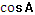 Вычисление элементов прямоугольных треугольников с использованием тригонометрических соотношений.Решение прямоугольных треугольников.Многоугольники. Площадь многоугольника (13 часов)Многоугольник, его элементы и его свойства. Распознавание некоторых многоугольников.Выпуклые и невыпуклые многоугольники. Правильные многоугольники. Построение правильных многоугольников.Понятие о площади плоской фигуры и ее свойствах. Измерение площадей. Единицы измерения площади. Понятие площади многоугольника. Площади прямоугольника, параллелограмма и его частных видов, треугольника (в том числе формула Герона), трапеции. Сравнение и вычисление площадей. Вписанные и описанные окружности для правильных многоугольников.Равновеликость и равносоставленность. Равносоставленные и равновеликие многоугольники. Теорема Чевы.Повторение и систематизация  учебного материала (12 часов)9 классРешение треугольников (15 часов)Тригонометрические функции угла от 0° до 180°. Синус, косинус, тангенс и котангенс угла от 0° до 180°. Тригонометрические функции тупого угла.Теорема косинусов.Теорема синусов.Решение треугольников.Формулы для нахождения площади треугольника. Вневписанная окружность треугольника.Правильные многоугольники (8 часов)Правильные многоугольники и их свойства. Построение правильных n - угольников. Вписанные и описанные окружности для правильных многоугольников.Длина окружности. Площадь круга. Формулы длины окружности и площади круга.Декартовы координаты на плоскости (11 часов)Основные понятия. Р. Декарт. Расстояние между двумя точками с заданными координатами. Координаты середины отрезка.Уравнение фигуры. Уравнение окружности.Уравнение прямой. Угловой коэффициент прямой.Метод координат. Применение координат для решения простейших геометрических задач. Появление метода координат, позволяющего переводить геометрические объекты на язык алгебры. Примеры различных систем координат.Векторы (12 часов)Понятие вектора.Координаты вектора. Действия над векторами, использование векторов в физике.Сложение и вычитание векторов. Умножение вектора на число. Разложение вектора на составляющие.Скалярное произведение векторов. Применение векторов для решения простейших геометрических задач.Геометрические преобразования (13 часов)Движение (перемещение) фигуры. Параллельный перенос.Осевая симметрия геометрических фигур. Центральная симметрия геометрических фигур. Поворот.Гомотетия. Подобие фигур. Комбинации движений на плоскости и их свойства. Применение преобразований фигур при решении задач.Повторение и систематизация учебного материала (9 часов)РАССМОТРЕНОна заседании МО учителей математики, физики, информатики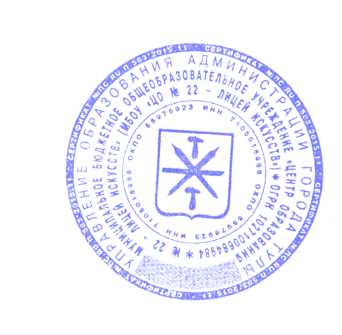 протокол №1от «26» августа 2021 г.ПРИНЯТАна заседании педагогического советапротокол №1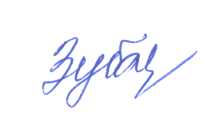 «27» августа 2021 г.УТВЕРЖДАЮДиректор МБОУ «Центр образования №22 – Лицей искусств»_____________/Зубарев А.В./«27» августа 2021 г.КлассРеквизиты учебника7 классГеометрия: 7 класс: учебник для учащихся общеобразовательных организаций / А.Г. Мерзляк, В.Б. Полонский, М.С. Якир – 2-е изд., - М.: Вентана-Граф (Российский учебник)8 классГеометрия: 8 класс: учебник для учащихся общеобразовательных организаций / А.Г. Мерзляк, В.Б. Полонский, М.С. Якир – 2-е изд., - М.: Вентана-Граф (Российский учебник)9 классГеометрия: 9 класс: учебник для учащихся общеобразовательных организаций / А.Г. мерзляк, В.Б. Полонский, М.С. Якир – 2-е изд., - М.: Вентана-Граф (Российский учебник)№Раздел курсаПо авторской программе(кол-во часов)По рабочей программе(кол-во часов)7 класс8 класс9 классОсновные направления воспитательной деятельности1Введение.11Воспитание трудолюбия, творческого отношения к образованию, труду, жизни, подготовка к сознательному выбору профессии. Нравственно-эстетическое воспитание. Экологическое воспитание. Физкультурно-оздоровительное воспитание. Трудовое воспитание. Семейное воспитание.2Простейшие геометрические фигуры и их свойства.151515Воспитание трудолюбия, творческого отношения к образованию, труду, жизни, подготовка к сознательному выбору профессии. Нравственно-эстетическое воспитание. Экологическое воспитание. Физкультурно-оздоровительное воспитание. Трудовое воспитание. Семейное воспитание.3Треугольники.181616Воспитание трудолюбия, творческого отношения к образованию, труду, жизни, подготовка к сознательному выбору профессии. Нравственно-эстетическое воспитание. Экологическое воспитание. Физкультурно-оздоровительное воспитание. Трудовое воспитание. Семейное воспитание.4Параллельные прямые. Сумма углов треугольника.161616Воспитание трудолюбия, творческого отношения к образованию, труду, жизни, подготовка к сознательному выбору профессии. Нравственно-эстетическое воспитание. Экологическое воспитание. Физкультурно-оздоровительное воспитание. Трудовое воспитание. Семейное воспитание.5Окружность и круг. Геометрические построения.161212Воспитание трудолюбия, творческого отношения к образованию, труду, жизни, подготовка к сознательному выбору профессии. Нравственно-эстетическое воспитание. Экологическое воспитание. Физкультурно-оздоровительное воспитание. Трудовое воспитание. Семейное воспитание.6Повторение курса геометрии 7 класса588Воспитание трудолюбия, творческого отношения к образованию, труду, жизни, подготовка к сознательному выбору профессии. Нравственно-эстетическое воспитание. Экологическое воспитание. Физкультурно-оздоровительное воспитание. Трудовое воспитание. Семейное воспитание.7Четырехугольники222323Воспитание трудолюбия, творческого отношения к образованию, труду, жизни, подготовка к сознательному выбору профессии. Нравственно-эстетическое воспитание. Экологическое воспитание. Физкультурно-оздоровительное воспитание. Трудовое воспитание. Семейное воспитание.8Подобие треугольников162222Воспитание трудолюбия, творческого отношения к образованию, труду, жизни, подготовка к сознательному выбору профессии. Нравственно-эстетическое воспитание. Экологическое воспитание. Физкультурно-оздоровительное воспитание. Трудовое воспитание. Семейное воспитание.9Решение прямоугольных треугольников141616Воспитание трудолюбия, творческого отношения к образованию, труду, жизни, подготовка к сознательному выбору профессии. Нравственно-эстетическое воспитание. Экологическое воспитание. Физкультурно-оздоровительное воспитание. Трудовое воспитание. Семейное воспитание.10Многоугольники. Площадь многоугольников101313Воспитание трудолюбия, творческого отношения к образованию, труду, жизни, подготовка к сознательному выбору профессии. Нравственно-эстетическое воспитание. Экологическое воспитание. Физкультурно-оздоровительное воспитание. Трудовое воспитание. Семейное воспитание.11Повторение курса геометрии 8 класса81212Воспитание трудолюбия, творческого отношения к образованию, труду, жизни, подготовка к сознательному выбору профессии. Нравственно-эстетическое воспитание. Экологическое воспитание. Физкультурно-оздоровительное воспитание. Трудовое воспитание. Семейное воспитание.12Решение треугольников161515Воспитание трудолюбия, творческого отношения к образованию, труду, жизни, подготовка к сознательному выбору профессии. Нравственно-эстетическое воспитание. Экологическое воспитание. Физкультурно-оздоровительное воспитание. Трудовое воспитание. Семейное воспитание.13Правильные многоугольники888Воспитание трудолюбия, творческого отношения к образованию, труду, жизни, подготовка к сознательному выбору профессии. Нравственно-эстетическое воспитание. Экологическое воспитание. Физкультурно-оздоровительное воспитание. Трудовое воспитание. Семейное воспитание.14Декартовы координаты на плоскости111111Воспитание трудолюбия, творческого отношения к образованию, труду, жизни, подготовка к сознательному выбору профессии. Нравственно-эстетическое воспитание. Экологическое воспитание. Физкультурно-оздоровительное воспитание. Трудовое воспитание. Семейное воспитание.15Векторы 121212Воспитание трудолюбия, творческого отношения к образованию, труду, жизни, подготовка к сознательному выбору профессии. Нравственно-эстетическое воспитание. Экологическое воспитание. Физкультурно-оздоровительное воспитание. Трудовое воспитание. Семейное воспитание.16Геометрические преобразования131313Воспитание трудолюбия, творческого отношения к образованию, труду, жизни, подготовка к сознательному выбору профессии. Нравственно-эстетическое воспитание. Экологическое воспитание. Физкультурно-оздоровительное воспитание. Трудовое воспитание. Семейное воспитание.17Повторение курса геометрии 9 класса 899Воспитание трудолюбия, творческого отношения к образованию, труду, жизни, подготовка к сознательному выбору профессии. Нравственно-эстетическое воспитание. Экологическое воспитание. Физкультурно-оздоровительное воспитание. Трудовое воспитание. Семейное воспитание.18Контрольных работ576ИтогоИтого210222688668